Brampton Cortonwood Infant School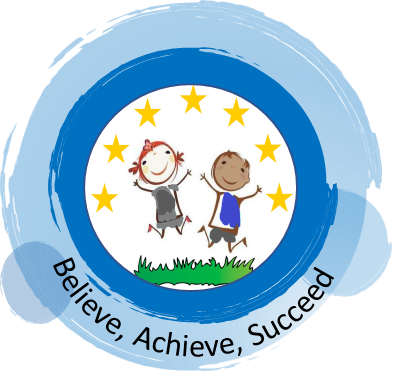 Term Dates 2021-22
Autumn Term 1Wednesday 1st September 2021 – INSET DAY, school closed.Thursday 2nd September 2021 – Children return to school after the summer holidays. Thursday 30th September 2021 – INSET DAY, school closed.Friday 1st October 2021 – INSET DAY, school closed.Friday 22nd October 2021 – School closes at 3pm for October half term.
Autumn Term 2Monday 1st November 2021 - Children return to school after the October half term holiday.Friday 17th December 2021 - School closes at 3pm for the Christmas holidays.
Spring Term 1Monday 3rd January 2022 – BANK HOLIDAY, school closed.Tuesday 4th January 2022 - Children return to school after the Christmas holidays.Friday 18th February 2022 - School closes at 3pm for the February half term holiday.
Spring Term 2Monday 28th February 2022 – Children return to school after the February half term holiday.Thursday 17th March 2022 – INSET DAY, school closed.Friday 18th March 2022 – INSET DAY, school closed.Friday 8th April 2022 - School closes at 3pm for the Easter holidays.
Summer Term 1Monday 25th April 2022 – Children return to school after the Easter holidays.Monday 2nd May 2022 – BANK HOLIDAY, school closed.Friday 27th May 2022 - School closes at 3pm for the May half term holiday.
Summer Term 2Monday 6th June 2022 – Children return to school after the May half term holiday.Wednesday 20th July 2022 – School closes at 3pm for the summer holidays. 